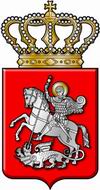 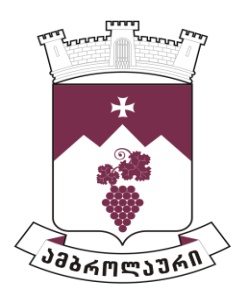 ამბროლაურის მუნიციპალიტეტის საკრებულოსგ ა ნ კ ა რ გ უ ლ ე ბ ა  N332021 წლის 21 მაისიქ. ამბროლაური
„საქართველოს სახელმწიფო ბიუჯეტით გათვალისწინებული საქართველოს რეგიონებში განსახორციელებელი პროექტების ფონდიდან სოფლის მხარდაჭერის პროგრამის ფარგლებში, ამბროლაურის მუნიციპალიტეტში დასაფინანსებელი პროექტების ნუსხის დამტკიცებისა და გამოყოფილი თანხის დასახლებების მიხედვით განაწილების შესახებ“ ამბროლაურის მუნიციპალიტეტის საკრებულოს 2021 წლის 16 აპრილის N25 განკარგულებაში ცვლილების შეტანის თაობაზესაქართველოს ორგანული კანონის „ადგილობრივი თვითმმართველობის კოდექსი“ 61-ე მუხლის პირველი და მე-2 პუნქტებისა და საქართველოს ზოგადი ადმინისტრაციული კოდექსის 63-ე მუხლის საფუძველზე ამბროლაურის მუნიციპალიტეტის საკრებულომგადაწყვიტა:1. შევიდეს ცვლილება „საქართველოს სახელმწიფო ბიუჯეტით გათვალისწინებული საქართველოს რეგიონებში განსახორციელებელი პროექტების ფონდიდან სოფლის მხარდაჭერის პროგრამის ფარგლებში, ამბროლაურის მუნიციპალიტეტში დასაფინანსებელი პროექტების ნუსხის დამტკიცებისა და გამოყოფილი თანხის დასახლებების მიხედვით განაწილების შესახებ“ ამბროლაურის მუნიციპალიტეტის საკრებულოს 2021 წლის 16 აპრილის N25 განკარგულებაში და დანართი ჩამოყალიბდეს თანდართული რედაქციით.2. განკარგულება შეიძლება გასაჩივრდეს ძალაში შესვლიდან ერთი თვის ვადაში, ამბროლაურის რაიონულ სასამართლოში (მისამართი: ქ. ამბროლაური, კოსტავას ქ. N13).3. განკარგულება ძალაში შევიდეს მიღებისთანავე.საკრებულოს თავმჯდომარე                                                        ასლან საგანელიძე